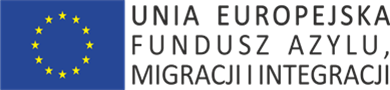 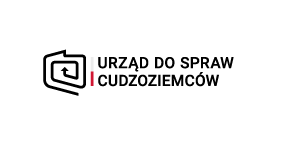 SPECYFIKACJA ISTOTNYCH WARUNKÓW ZAMÓWIENIAWykonanie robót budowlanych w ośrodku dla cudzoziemców w LininieZnak sprawy: 1/REMONT OŚRODKA W LININIE/PN/20Postępowanie o udzielenie zamówienia publicznego prowadzone jest w trybie przetargu nieograniczonego o wartości poniżej 5 350 000 euro na podstawie ustawy z dnia 29 stycznia 2004 roku - Prawo zamówień publicznych (t.j. Dz. U. z 2019 r. poz. 1843).Postępowanie realizowane w ramach projektu nr 18/1-2015/BK-FAMI pt. „Remont ośrodka 
w Lininie”, współfinansowanego z Programu Krajowego Funduszu Azylu, Migracji i Integracji – „Bezpieczna przystań”Zatwierdzono w dniu 14-01-2020 r.Dyrektor GeneralnyUrzędu do Spraw CudzoziemcówArkadiusz SzymańskiZamawiający oczekuje, że Wykonawcy zapoznają się dokładnie z treścią niniejszej SIWZ. Wykonawca ponosi ryzyko niedostarczenia wszystkich wymaganych informacji i dokumentów, oraz przedłożenia oferty nie odpowiadającej wymaganiom określonym przez ZamawiającegoProjekt „Remont ośrodka w Lininie” współfinansowany z Programu Krajowego Funduszu Azylu, Migracji i IntegracjiZAMAWIAJĄCY:Urząd do Spraw Cudzoziemców ul. Koszykowa 16, 00-564 Warszawa;adres do korespondencji:Urząd do Spraw Cudzoziemców ul. Taborowa 33 02-699 Warszawa.strona internetowa www.udsc.gov.pl.TRYB UDZIELENIA ZAMÓWIENIA:Niniejsze postępowanie prowadzone jest w trybie przetargu nieograniczonego na podstawie ustawy 
z dnia 29 stycznia 2004 r. - Prawo Zamówień Publicznych (Dz. U. z 2019 r. poz. 1843) zwanej dalej „ustawą Pzp”.W zakresie nieuregulowanym niniejszą Specyfikacją Istotnych Warunków Zamówienia, zwaną dalej „SIWZ”, zastosowanie mają przepisy ustawy Pzp.Wartość niniejszego zamówienia nie przekracza równowartości kwoty określonej w przepisach wykonawczych wydanych na podstawie art. 11 ust. 8 ustawy Pzp.Zamawiający przewiduje w trakcie oceny ofert zastosowanie „procedury odwróconej”, o której mowa w art. 24aa ustawy Pzp (w pierwszej kolejności dokona oceny złożonych ofert, a w następnej kolejności zbada czy Wykonawca, którego oferta została oceniona jako najkorzystniejsza, nie podlega wykluczeniu oraz spełnia warunki udziału w postępowaniu).OPIS PRZEDMIOTU ZAMÓWIENIA:Przedmiotem zamówienia jest wykonanie robót budowlanych oraz wymiana Systemu Sygnalizacji Pożaru na terenie należącego do Urzędu do Spraw Cudzoziemców Ośrodka dla Cudzoziemców w Lininie (05-530 Góra Kalwaria, woj. mazowieckie), w ramach projektu nr 18/1-2015/BK-FAMI pt. „Remont ośrodka w Lininie”, współfinansowanego z Programu Krajowego Funduszu Azylu, Migracji i Integracji – „Bezpieczna przystań”. Wykonanie robót budowlanych obejmuje:remont wszystkich   kondygnacji (parter + 2 piętra) w budynku 29 (wg podziału administracyjnego 30A), których powierzchnię wyszczególniono w Projekcie budowalno-wykonawczym stanowiącym Załącznik nr 1a do SIWZ, w pkt 4 pn. „Program funkcjonalno-użytkowy budynku” oznaczonym jako ETAP I,remont wszystkich kondygnacji (parter + 3 piętra) w budynku nr 30, których powierzchnię wyszczególniono  w Projekcie budowlano-wykonawczym stanowiącym Załącznik nr 1d do SIWZ, w pkt 4 pn. „Program funkcjonalno-użytkowy budynku” oznaczonym jako ETAP II,montaż opomiarowania, o którym mowa w pkt. 5.5 Projektów budowlano-wykonawczych - branża sanitarna dla budynków 29 i 30,  stanowiących Załączniki nr 1c i 1f do SIWZ,przebudowę części budynku nr 30 polegającą na wykonaniu wyjścia ewakuacyjnego z pomieszczenia świetlicy przedszkola wg Projektu budowlano-wykonawczego stanowiącego Załącznik nr 1j do SIWZ (Pozwolenie na budowę wydane przez MUW – Decyzja nr 614/II/2018 z dnia 21 listopada 2018 r.),demontaż starego oraz wykonanie nowego Systemu Sygnalizacji Pożaru (SPP) w budynkach nr 29 i 30, budynku kuchni ze stołówką, ambulatorium, administracji i portierni  oraz świadczenie usługi serwisu wraz z konserwacją, w tym:dostawę materiałów instalacyjnych i urządzeń niezbędnych do wykonania SSP,wykonanie okablowania, montaż urządzeń i uruchomienie systemu SSP zgodnie z obowiązującymi normatywami, przepisami prawa oraz projektem budowlano wykonawczym, stanowiącym Załączniki nr 1h i 1i do SIWZ,przeszkolenie użytkowników w zakresie zarządzania, obsługi i eksploatacji SSP,świadczenie usługi serwisu wraz z konserwacją systemu w okresie gwarancji. Warunki świadczenia usługi serwisu wraz z konserwacją zostały określone w Załączniku nr 9 do Istotnych postanowień umowy.Informacje dot. szczegółowego opisu przedmiotu zamówienia1)	Szczegółowy opis przedmiotu zamówienia zawarto w załącznikach:Załącznik Nr 1a do SIWZ – Projekt budowlano-wykonawczy - Architektura. Budynek mieszkalny nr 29 (wg podziału administracyjnego 30A),Załącznik Nr 1b do SIWZ – Projekt budowlano-wykonawczy - Branża elektryczna. Budynek mieszkalny nr 29 (wg podziału administracyjnego 30A),Załącznik 1c do SIWZ – Projekt budowlano-wykonawczy - Branża sanitarna. Budynek mieszkalny nr 29 (wg podziału administracyjnego 30A),Załącznik Nr 1d do SIWZ – Projekt budowlano-wykonawczy - Architektura. Budynek mieszkalny nr 30,Załącznik Nr 1e do SIWZ – Projekt budowlano-wykonawczy - Branża elektryczna. Budynek mieszkalny nr 30,Załącznik Nr 1f do SIWZ – Projekt budowlano-wykonawczy - Branża sanitarna. Budynek mieszkalny nr 30,Załącznik Nr 1g do SIWZ – Specyfikacja Techniczna Wykonania i Odbioru Robót Budowlanych. Budynki mieszkalne nr 29 i 30,Załącznik Nr 1h do SIWZ – Projekt budowlano-wykonawczy - wymiana instalacji sygnalizacji pożarowej w Ośrodku dla cudzoziemców,Załącznik Nr 1i do SIWZ – Specyfikacja Techniczna Wykonania i Odbioru Robót Budowlanych. - wymiana instalacji sygnalizacji pożarowej w Ośrodku dla cudzoziemców w Lininie.Załącznik Nr 1j do SIWZ - Projekt budowlany przebudowa części budynku nr 30 polegająca na wykonaniu dodatkowego wyjścia ewakuacyjnego.W ramach realizacji zamówienia Wykonawca w szczególności zobowiązany będzie do:wykonania przedmiotu umowy w terminie określonym w umowie, zgodnie z dokumentacją, o której mowa w SIWZ, obowiązującymi przepisami i normami technicznymi,zorganizowania na własny koszt placu budowy, a w szczególności wyposażenia zaplecza budowy zgodnie z potrzebami prowadzonych prac, zorganizowania placów składowych,utrzymywania na placu budowy czystości i porządku,zapewnienia ochrony przeciwpożarowej,spełnienia wymagań ochrony środowiska,zawarcia umowy ubezpieczenia placu budowy i wszelkich urządzeń z tytułu szkód z powodu wszelkich zdarzeń losowych o charakterze nadzwyczajnym, a w szczególności pożaru,usunięcia z terenu budowy wszelkich zbędnych przedmiotów, materiałów i odpadów po zakończeniu prac oraz pozostawienia terenu budowy w stanie nadającym się do użytkowania,przedstawienia Zamawiającemu wszystkich atestów, świadectw dopuszczenia do eksploatacji oraz prób jakościowych instalacji, urządzeń i konstrukcji użytych w wykonaniu przedmiotu zamówienia,sporządzenie dokumentacji powykonawczej obejmującej w szczególności: projekty powykonawcze w zależności od stopnia zmian powykonawczych w stosunku do pierwotnie opracowanych projektów budowlano – wykonawczych stanowiących załączniki 1-6 do SIWZ, (Zamawiający dopuszcza naniesienie przez Wykonawcę ewentualnych zmian w pierwotnie opracowanych projektach budowlano – wykonawczych stanowiących załączniki 1-6 do SIWZ po wcześniejszym uzgodnieniu z Inspektorem Nadzoru), protokoły badań i sprawdzeń instalacji,dokumenty potwierdzające, że zastosowane materiały zostały wprowadzone do obrotu zgodnie z ustawą z dnia 16 kwietnia 2004 r. o wyrobach budowlanych (t.j. Dz.U. 2019 poz. 266, z późn. zm.) oraz ustawą z dnia 7 lipca 1994 r. Prawo budowlane (t.j. Dz. U. 2019 poz. 1186, z późn. zm.) i posiadają one wymagane parametry,oświadczenia kierowników robót budowalnych o zgodności wykonania robót z obowiązującymi przepisami oraz SIWZ,oświadczenia kierowników robót o doprowadzeniu terenu robót do porządku i należytego stanu zgodnie z SIWZ,sporządzenia dokumentacji powykonawczej w jednym egzemplarzu w wersji papierowej oraz w jednym egzemplarzu w wersji elektronicznej w formacie PDF na płycie CD/DVD.W każdym przypadku opisania przedmiotu zamówienia za pomocą norm, aprobat, specyfikacji technicznych i systemów odniesienia Zamawiający dopuszcza rozwiązania równoważne opisywanym. Zamawiający zastrzega, że wszystkie wykazane z nazwy w specyfikacji technicznej wykonania i odbioru robót oraz innych dokumentach składających się na dokumentację przetargową materiały (wyroby) należy rozumieć jako określenie wymaganych parametrów technicznych lub standardów jakościowych. Oznacza to, że w przypadku wskazanych z nazwy materiałów i wyrobów Zamawiający dopuszcza zastosowanie równoważnych materiałów (wyrobów), nie gorszej jakości niż opisane w dokumentacji projektowej i specyfikacji technicznej wykonania i odbioru robót. Ciężar udowodnienia, że materiał (wyrób) jest równoważny w stosunku do wymogu określonego przez Zamawiającego spoczywa na składającym ofertę. W takim przypadku Wykonawca musi przedłożyć w ofercie odpowiednie dokumenty opisujące parametry techniczne, wymagane prawem certyfikaty i inne dokumenty dopuszczające dane materiały (wyroby) do użytkowania oraz pozwalające jednoznacznie stwierdzić, że są one rzeczywiście równoważne.Przedmiot zamówienia wykonywany musi być z materiałów i za pomocą urządzeń dostarczonych przez Wykonawcę. Użyte materiały oraz urządzenia muszą mieć aktualne atesty, dokumenty, dopuszczające do stosowania w budownictwie, zgodnie z przepisami obowiązującymi w tym zakresie. Materiały i urządzenia powinny odpowiadać, co do jakości, wymogom wyrobów dopuszczonych do obrotu i stosowania w budownictwie, określonym w ustawie z dnia 16 kwietnia 2004 r. o wyrobach budowlanych (t.j. Dz. U. 2019 poz. 266, z późn. zm.) oraz ustawy z dnia 7 lipca 1994 r. Prawo budowlane (t.j. Dz. U. z 2019 poz. 1186, z późn. zm.), a także wymaganiom specyfikacji istotnych warunków zamówienia. Wykonawca winien posiadać stosowne dokumenty, potwierdzające, że zostały one wprowadzone do obrotu zgodnie z ww. przepisami i posiadają wymagane parametry. Dokumenty te Wykonawca zobowiązany jest przekazać Zamawiającemu najpóźniej na 5 dni przed planowanym terminem odbioru końcowego. Wszystkie materiały i urządzenia użyte przez Wykonawcę muszą być nowe i nieużywane.Przed złożeniem oferty na wykonanie robót budowlanych, objętych niniejszym zamówieniem, Wykonawcy zaleca się dokonanie wizji lokalnej miejsca realizacji przedmiotu zamówienia oraz jego otoczenia w celu określenia na własną odpowiedzialność możliwości występowania wszelkiego ryzyka mających wpływ na koszty realizacji zamówienia niezbędne do przygotowania oferty.W celu dokonania wizji lokalnej w miejscu realizacji przedmiotu zamówienia należy skontaktować się telefonicznie z kierownikiem administracyjnym lub z kierownikiem obiektu tel. 22 736 16 14, z co najmniej dwudniowym wyprzedzeniem.Nieskorzystanie z uprawnienia do dokonania wizji lokalnej przez Wykonawcę nie może stanowić podstawy formułowania jakichkolwiek roszczeń na etapie realizacji zamówienia w przypadku uznania oferty Wykonawcy za najkorzystniejszą w przedmiotowym postępowaniu. Ryzyko niewłaściwej oceny warunków istniejących w miejscu realizacji przedmiotu umowy obciąża Wykonawcę.3.1.6.	Roboty będą wykonywane w czynnym obiekcie. Prowadzenie ich będzie możliwe od poniedziałku do soboty w godzinach 6.00-22.00 z zastrzeżeniem, że roboty o znacznym natężeniu hałasu będą prowadzone w godz. 10.00-20.00. W budynkach, w których będzie prowadzony remont są zakwaterowani mieszkańcy, w związku 
z tym remont musi być prowadzony w budynkach naprzemiennie. Po zakończeniu robót w jednym z budynków, Zamawiający w terminie do 3 dni wykwateruje mieszkańców i udostępni Wykonawcy drugi budynek.Zamawiający zwraca uwagę, że roboty budowlane w budynkach mieszkalnych  i wymiana SSP we wszystkich budynkach w obiekcie  będą prowadzone w tym samym czasie. Zamawiający zaleca skorelowanie robót aby wymiana SSP nie kolidowała z robotami budowlanymi i nie powodowała koniczności podwójnego montażu osprzętu SSP.3.1.7. Wykonawca zobowiązany jest zrealizować zamówienie na zasadach i warunkach opisanych 
            w Istotnych postanowieniach umowy stanowiących Załącznik nr 2 do SIWZ.Wspólny Słownik Zamówień CPV:45450000-6 roboty budowlane wykończeniowe, pozostałe,45310000-3 roboty instalacyjne elektryczne,45331210-1 instalowanie wentylacji mechanicznej,45331100-7 instalowanie centralnego ogrzewania,45332000-3 roboty instalacyjne wodne i kanalizacyjne45110000-1 roboty w zakresie burzenia i rozbiórki obiektów budowlanych,45400000-1 roboty wykończeniowe w zakresie obiektów budowlanych,45343000-3 roboty instalacyjne przeciwpożarowe.Zamawiający nie dopuszcza możliwości składania ofert częściowych.Zamawiający nie dopuszcza możliwości składania ofert wariantowych.Zamawiający nie przewiduje udzielenia zamówień, o których mowa w art. 67 ust. 1 pkt 6 ustawy Pzp.Zamawiający nie zastrzega obowiązku osobistego wykonania przez wykonawcę kluczowych części zamówienia.Zamawiający dopuszcza udział podwykonawców w zamówieniu.Zgodnie z art. 29 ust. 3a ustawy Pzp Zamawiający wymaga, aby Wykonawca lub podwykonawca/ dalszy podwykonawca, w trakcie realizacji zamówienia, zatrudnił na podstawie umowy o pracę wszystkie osoby wykonujące czynności bezpośrednio związane z realizacją przedmiotu zamówienia na terenie budowy, w szczególności czynności polegające na wykonywaniu prac budowlanych i elektrycznych,  a także czynności związane z instalacją SSP niezbędne do realizacji przedmiotu zamówienia, tj.: elektryków, hydraulików, murarzy, płytkarzy, tynkarzy, malarzy, monterów urządzeń i stolarzy. Szczegółowe wymagania odnośnie zatrudnienia osób na umowę o pracę zawarto w Załączniku nr 8 do SIWZ.Podwykonawcy:Zamawiający dopuszcza powierzenie wykonania części niniejszego zamówienia podwykonawcom. W przypadku wykonywania części zamówienia przez podwykonawców, zamawiający wymaga wskazania w oświadczeniu (stanowiącym Załącznik nr 3 do SIWZ) części zamówienia, którą Wykonawca zamierza powierzyć podwykonawcy/om i podania firmy/firm podwykonawcy/ów. Wykonawca będzie w pełni odpowiedzialny za działanie lub uchybienia każdego podwykonawcy, jego przedstawicieli lub pracowników, tak, jakby to były działania lub uchybienia Wykonawcy. Zamawiający żąda, aby przed przystąpieniem do wykonania zamówienia Wykonawca, o ile są już znane, podał nazwy albo imiona i nazwiska oraz dane kontaktowe podwykonawców i osób do kontaktu z nimi, zaangażowanych w roboty budowlane. Wykonawca zawiadamia Zamawiającego o wszelkich zmianach danych, o których mowa w zdaniu pierwszym, w trakcie realizacji zamówienia, a także przekazuje informacje na temat nowych podwykonawców, którym w późniejszym okresie zamierza powierzyć realizację robót budowlanych. Jeżeli zmiana albo rezygnacja z podwykonawcy dotyczy podmiotu, na którego zasoby Wykonawca powoływał się, na zasadach określonych w art. 22a ust.1 ustawy, w celu wykazania spełniania warunków udziału w postępowaniu, Wykonawca jest obowiązany wykazać Zamawiającemu, że proponowany inny podwykonawca lub Wykonawca samodzielnie spełnia je w stopniu nie mniejszym niż podwykonawca, na którego zasoby Wykonawca powoływał się w trakcie postępowania o udzielenie zamówienia.Jeżeli powierzenie podwykonawcy wykonania części zamówienia na roboty budowlane, na zasadach określonych w art. 22a ust.1 ustawy, następuje w trakcie jego realizacji, Wykonawca na żądanie Zamawiającego przedstawia oświadczenie, o którym mowa w art. 25a ust. 1 ustawy, lub oświadczenia lub dokumenty potwierdzające brak podstaw wykluczenia wobec tego Podwykonawcy.Jeżeli Zamawiający stwierdzi, że wobec danego podwykonawcy zachodzą podstawy wykluczenia, Wykonawca obowiązany jest zastąpić tego podwykonawcę lub zrezygnować z powierzenia wykonania części zamówienia Podwykonawcy.Powierzenie wykonania części zamówienia podwykonawcom nie zwalnia Wykonawcy 
z odpowiedzialności za należyte wykonanie tego zamówienia.Przepis pkt 3.9.4) - 3.9.6) stosuje się wobec dalszych podwykonawców.Wykonawca zobowiązany jest do zawarcia umowy ubezpieczenia odpowiedzialności cywilnej (OC) z tytułu prowadzonej działalności gospodarczej, związanej z przedmiotem umowy, na cały okres realizacji umowy, na sumę gwarancyjną nie mniejszą niż 2 800 000,00 PLN na jedno i wszystkie zdarzenia. Wykonawca zobowiązany jest nie później niż w terminie 10 dni roboczych od daty przekazania terenu budowy przedstawić Zamawiającemu kopię zawartej umowy ubezpieczenia lub kopię polisy ubezpieczeniowej (wraz z dowodem opłacenia składek).Jeżeli Wykonawca w terminie określonym powyżej nie przekaże Zamawiającemu polisy ubezpieczeniowej lub jeżeli wraz z umową ubezpieczenia lub polisą ubezpieczeniową Wykonawca nie dostarczy dowodów opłacania składek, to Zamawiający będzie mógł naliczyć kary w wysokości 100 złotych za każdy dzień kalendarzowy opóźnienia powyżej terminu, o którym mowa powyżej. Jeżeli Wykonawca po upływie 10 dni od dnia, o którym mowa powyżej, w dalszym ciągu nie przekaże Wykonawcy wymaganych dokumentów, Zamawiający będzie mógł dokonać ubezpieczenia, na koszt Wykonawcy. Koszty, które Zamawiający poniesie opłacając składki ubezpieczeniowe, będzie mógł potrącić z wynagrodzenia należnego Wykonawcy.TERMIN WYKONANIA ZAMÓWIENIA:Zamawiający wymaga, aby zamówienie zostało zrealizowane w nieprzekraczalnym terminie 
do dnia 15 grudnia 2020 r. Termin ten będzie uważany za zachowany, jeżeli przed jego upływem zostanie podpisany protokół odbioru końcowego przedmiotu umowy bez uwag przez upoważnionych przedstawicieli obu Stron.WARUNKI UDZIAŁU W POSTĘPOWANIU:W postępowaniu mogą brać udział Wykonawcy, wobec których brak jest podstaw do wykluczenia 
z postępowania na podstawie art. 24 ust. 1 pkt 12-23 oraz ust. 5 pkt 1 i 2 ustawy Pzp oraz spełniają warunki udziału w postępowaniu, określone w pkt 5.2.Zgodnie z art. 22 ust. 1b ustawy Pzp, o udzielenie zamówienia mogą ubiegać się Wykonawcy, którzy spełniają warunki dotyczące:posiadania kompetencji lub uprawnień do prowadzenia określonej działalności zawodowej, 
o ile wynika to z odrębnych przepisów. Zamawiający nie wyznacza szczegółowego warunku w tym zakresie.sytuacji ekonomicznej lub finansowej:Zamawiający nie wyznacza szczegółowego warunku w tym zakresie. zdolności technicznej lub zawodowej:Zamawiający uzna powyższy warunek za spełniony, jeżeli Wykonawca wykaże, że:w okresie ostatnich pięciu lat przed upływem terminu składania ofert, a jeżeli okres prowadzenia działalności jest krótszy - w tym okresie, wykonał należycie i prawidłowo ukończył:co najmniej 1 robotę budowlaną obejmującą co najmniej prace polegające na: wykonaniu wentylacji mechanicznej w budynkach, o łącznej wartości tych prac nie mniejszej niż 
150 000 zł brutto, oraz  co najmniej 1 robotę budowlaną obejmującą co najmniej prace polegające na: wykonaniu remontu wewnątrz budynku w tym remontu łazienek, wykonaniu instalacji sanitarnych, wykonaniu izolacji przeciwwodnych i położeniu glazury, o łącznej wartości tych prac nie mniejszej niż 200 000 zł brutto, oraz co najmniej 1 robotę budowlaną obejmującą co najmniej prace polegające na: wykonaniu instalacji elektrycznej, o łącznej wartości tych prac nie mniejszej niż 150 000 zł brutto, oraz co najmniej 1 robotę budowlaną obejmującą montaż i uruchomienie systemu sygnalizacji pożaru o wartości nie mniejszej niż 180 000 zł bruttoorazco najmniej 1 usługę polegającą na świadczeniu usługi serwisu wraz z bieżącą konserwacją systemu sygnalizacji pożaru.Przez jedną robotę budowlaną/ usługę Zamawiający rozumie sumę prac wykonanych w ramach tej samej umowy. Zamawiający dopuszcza aby ww. zamówienia były wykonywane w ramach jednej umowy, w takim przypadku wartości warunków, o których mowa powyżej sumuje się.b) dysponuje lub będzie dysponował osobami o odpowiednich kwalifikacjach zawodowych, doświadczeniu i wykształceniu, które będą uczestniczyć przy realizacji zamówienia, tj.: co najmniej 1 osobą (kierownikiem robót) posiadającą:uprawnienia budowlane bez ograniczeń w specjalności konstrukcyjno-budowlanej lub konstrukcyjno-inżynieryjnej  do kierowania robotami budowlanymi,doświadczenie jako osoba nadzorująca w okresie ostatnich pięciu lat przynajmniej dwie roboty budowlane obejmujące swoim zakresem prace remontowo-budowlane;co najmniej 1 osobą (kierownikiem robót elektrycznych) posiadającą:uprawnienia budowalne bez ograniczeń do kierowania robotami budowlanymi w specjalności instalacyjnej w zakresie instalacji elektrycznych,świadectwo kwalifikacyjne wydane przez Stowarzyszenie Elektryków Polskich (SEP) lub Komisję o równorzędnych kwalifikacjach co SEP, tj. zezwalające na pracę przy urządzeniach i instalacjach energetycznych,doświadczenie jako osoba nadzorująca w okresie ostatnich pięciu lat co najmniej dwie roboty budowlane obejmujące swoim zakresem  wymianę lub układanie instalacji elektrycznych. co najmniej 1 osobą (kierownikiem robót sanitarnych) posiadającą:uprawnienia budowalne bez ograniczeń do kierowania robotami budowlanymi w specjalności instalacyjnej w zakresie sieci, instalacji i urządzeń cieplnych, wentylacyjnych, gazowych, wodociągowych i kanalizacyjnych,świadectwo kwalifikacyjne wydane przez Polskie Zrzeszenie Inżynierów i Techników Sanitarnych (PZITS) lub Komisję o równorzędnych kwalifikacjach co PZITS, tj. zezwalające na pracę przy urządzeniach i instalacjach sanitarnych,doświadczenie jako osoba nadzorująca w okresie ostatnich pięciu lat co najmniej  dwie roboty budowlane obejmujące swoim zakresem wykonanie wentylacji mechanicznej;co najmniej  1 osobą, która posiada certyfikat/świadectwo w zakresie montażu i uruchomienia instalowanego systemu SSP wystawione przez producenta/dystrybutora oferowanego systemu.Uwaga – Wykonawca jest zobowiązany do przekazania Zamawiającemu najpóźniej w dniu rozpoczęcia robót budowalnych oraz w każdym czasie na jego żądanie w trakcie trwania umowy, ale nie później niż w ciągu 3 dni roboczych, kopii dokumentów potwierdzających posiadanie przez osoby uczestniczące przy realizacji umowy uprawnień do pełnienia samodzielnych funkcji technicznych w budownictwie, a także kopii dokumentów potwierdzających przynależność tych osób do samorządu zawodowego oraz oryginału oświadczenia o podjęciu obowiązków przez kierowników robót.Zamawiający dopuszcza uprawnienia budowlane odpowiadające wymaganym, które zostały wydane na podstawie wcześniej obowiązujących przepisów oraz odpowiadające im uprawnienia wydane obywatelom państw Europejskiego Obszaru Gospodarczego oraz Konfederacji Szwajcarskiej, z zastrzeżeniem art. 12a oraz innych przepisów ustawy Prawo budowlane, a także ustawy z dnia 22 grudnia 2015 r. o zasadach uznawania kwalifikacji zawodowych nabytych w państwach członkowskich Unii Europejskiej (t.j. Dz.U. z 2019 r. poz. 534, 577).Zamawiający może, na każdym etapie postępowania, uznać, że Wykonawca nie posiada wymaganych zdolności, jeżeli zaangażowanie zasobów technicznych lub zawodowych Wykonawcy w inne przedsięwzięcia gospodarcze Wykonawcy może mieć negatywny wpływ na realizację zamówienia.Wykonawca może w celu potwierdzenia spełnienia warunków udziału w postępowaniu w stosownych sytuacjach oraz w odniesieniu do konkretnego zamówienia, lub jego części, polegać na zdolnościach technicznych lub zawodowych innych podmiotów, niezależnie od charakteru prawnego łączących go z nim stosunków prawnych.Zamawiający będzie oceniał, czy udostępniane Wykonawcy przez inne podmioty zdolności techniczne lub zawodowe pozwolą na wykazanie przez Wykonawcę spełniania warunków udziału w postępowaniu oraz zbada, czy nie zachodzą wobec tego podmiotu podstawy wykluczenia, o których mowa w art. 24 ust. 1 pkt. 13-22 i ust. 5 pkt 1 i 2.Jeżeli Wykonawca, wykazuje spełnienie warunków, o których mowa w punkcie 5.2 ppkt 3) i powołuje się na zasoby innych podmiotów w celu wykazania braku wobec niego podstaw do wykluczenia oraz spełnienia, w zakresie, w jakim powołuje się na ich zasoby, warunków udziału w postępowaniu – zamieszcza informacje o tych podmiotach w oświadczeniu, o którym mowa w pkt 7.1 niniejszej SIWZ.W odniesieniu do warunków dotyczących wykształcenia, kwalifikacji zawodowych lub doświadczenia, Wykonawcy mogą polegać na zdolnościach innych podmiotów, jeśli podmioty te zrealizują roboty budowlane lub usługi, do realizacji których te zdolności są wymagane.Jeżeli zdolność techniczna lub zawodowa podmiotu, o którym mowa w pkt. 5.4. nie potwierdzają spełnienia przez Wykonawcę warunków udziału w postępowaniu lub zachodzą wobec tych podmiotów podstawy wykluczenia, Zamawiający żąda aby Wykonawca w terminie określonym przez Zamawiającego:zastąpił ten podmiot innym podmiotem lub podmiotami lubzobowiązał się do osobistego wykonania odpowiedniej części zamówienia, jeżeli wykaże zdolności techniczne lub zawodowe.Zasady udziału w postępowaniu Wykonawców występujących wspólnie.Wykonawcy ubiegający się wspólnie o udzielenie zamówienia zobowiązani są do ustanowienia pełnomocnika do reprezentowania ich w postępowaniu albo reprezentowania w postępowaniu 
i zawarcia umowy w sprawie zamówienia publicznego.W przypadku Wykonawców wspólnie ubiegających się o udzielenie zamówienia, warunki określone w pkt 5.2. ppkt 3) mogą zostać spełnione przez jednego Wykonawcę lub łącznie wszystkich Wykonawców wspólnie ubiegających się o udzielenie zamówienia.6.	PODSTAWY WYKLUCZENIA:Zamawiający wykluczy z postępowania Wykonawców, wobec których zachodzą przesłanki określone w art. 24 ust. 1 pkt 12-23.W przedmiotowym postępowaniu Zamawiający zgodnie z art. 24 ust. 1 pkt. 12-23 ustawy PZP wykluczy:Wykonawcę, który nie wykazał spełniania warunków udziału w postępowaniu lub nie został zaproszony do negocjacji lub złożenia ofert wstępnych albo ofert, lub nie wykazał braku podstaw wykluczenia;Wykonawcę będącego osobą fizyczną, którego prawomocnie skazano za przestępstwo:o którym mowa w art. 165a, art. 181–188, art. 189a, art. 218–221, art. 228–230a, art. 250a, art. 258 lub art. 270–309 ustawy z dnia 6 czerwca 1997 r. – Kodeks karny (t.j. Dz. U. z 2018 r. poz. 1600, z późn. zm.) lub art. 46 lub art. 48 ustawy z dnia 25 czerwca 2010 r. o sporcie (t.j. Dz. U. z 2019 r. poz. 1469),o charakterze terrorystycznym, o którym mowa w art. 115 § 20 ustawy z dnia 6 czerwca 1997 r. – Kodeks karny,skarbowe,o którym mowa w art. 9 lub art. 10 ustawy z dnia 15 czerwca 2012 r. o skutkach powierzania wykonywania pracy cudzoziemcom przebywającym wbrew przepisom na terytorium Rzeczypospolitej Polskiej (Dz. U. poz. 769);Wykonawcę, jeżeli urzędującego członka jego organu zarządzającego lub nadzorczego, wspólnika spółki w spółce jawnej lub partnerskiej albo komplementariusza w spółce komandytowej lub komandytowo-akcyjnej lub prokurenta prawomocnie skazano za przestępstwo, o którym mowa w pkt 2;Wykonawcę, wobec którego wydano prawomocny wyrok sądu lub ostateczną decyzję administracyjną o zaleganiu z uiszczeniem podatków, opłat lub składek na ubezpieczenia społeczne lub zdrowotne, chyba że wykonawca dokonał płatności należnych podatków, opłat lub składek na ubezpieczenia społeczne lub zdrowotne wraz z odsetkami lub grzywnami lub zawarł wiążące porozumienie w sprawie spłaty tych należności;Wykonawcę, który w wyniku zamierzonego działania lub rażącego niedbalstwa wprowadził zamawiającego w błąd przy przedstawieniu informacji, że nie podlega wykluczeniu, spełnia warunki udziału w postępowaniu lub kryteria selekcji, lub który zataił te informacje lub nie jest w stanie przedstawić wymaganych dokumentów;Wykonawcę, który w wyniku lekkomyślności lub niedbalstwa przedstawił informacje wprowadzające w błąd zamawiającego, mogące mieć istotny wpływ na decyzje podejmowane przez zamawiającego w postępowaniu o udzielenie zamówienia;Wykonawcę, który bezprawnie wpływał lub próbował wpłynąć na czynności zamawiającego lub pozyskać informacje poufne, mogące dać mu przewagę w postępowaniu o udzielenie zamówienia;Wykonawcę, który brał udział w przygotowaniu postępowania o udzielenie zamówienia lub którego pracownik, a także osoba wykonująca pracę na podstawie umowy zlecenia, o dzieło, agencyjnej lub innej umowy o świadczenie usług, brał udział w przygotowaniu takiego postępowania, chyba że spowodowane tym zakłócenie konkurencji może być wyeliminowane w inny sposób niż przez wykluczenie wykonawcy z udziału w postępowaniu;Wykonawcę, który z innymi wykonawcami zawarł porozumienie mające na celu zakłócenie konkurencji między wykonawcami w postępowaniu o udzielenie zamówienia, co zamawiający jest w stanie wykazać za pomocą stosownych środków dowodowych;Wykonawcę będącego podmiotem zbiorowym, wobec którego sąd orzekł zakaz ubiegania się o zamówienia publiczne na podstawie ustawy z dnia 28 października 2002 r. o odpowiedzialności podmiotów zbiorowych za czyny zabronione pod groźbą kary (t.j. Dz. U. z 2019 r. poz. 628, z późn. zm.);Wykonawcę, wobec którego orzeczono tytułem środka zapobiegawczego zakaz ubiegania się o zamówienia publiczne;Wykonawców, którzy należąc do tej samej grupy kapitałowej, w rozumieniu ustawy z dnia 16 lutego 2007 r. o ochronie konkurencji i konsumentów (t.j. Dz. U. z 2019 r. poz. 369, z późn. zm.), złożyli odrębne oferty, oferty częściowe lub wnioski o dopuszczenie do udziału w postępowaniu, chyba że wykażą, że istniejące między nimi powiązania nie prowadzą do zakłócenia konkurencji w postępowaniu o udzielenie zamówienia.Dodatkowo na podstawie art. 24 ust. 5 pkt 1 i 2 Zamawiający przewiduje wykluczenie Wykonawcy:w stosunku do którego otwarto likwidację, w zatwierdzonym przez sąd układzie w postępowaniu restrukturyzacyjnym jest przewidziane zaspokojenie wierzycieli przez likwidację jego majątku lub sąd zarządził likwidację jego majątku w trybie art. 332 ust. 1 ustawy z dnia 15 maja 2015 r. – Prawo restrukturyzacyjne (t.j. Dz. U. z 2019 r. poz. 243, z późn. zm.) lub którego upadłość ogłoszono, z wyjątkiem wykonawcy, który po ogłoszeniu upadłości zawarł układ zatwierdzony prawomocnym postanowieniem sądu, jeżeli układ nie przewiduje zaspokojenia wierzycieli przez likwidację majątku upadłego, chyba że sąd zarządził likwidację jego majątku w trybie art. 366 ust. 1 ustawy z dnia 28 lutego 2003 r. – Prawo upadłościowe (t.j. Dz. U. z 2019 r. poz. 498, z późn. zm.),który w sposób zawiniony poważnie naruszył obowiązki zawodowe, co podważa jego uczciwość, w szczególności gdy wykonawca w wyniku zamierzonego działania lub rażącego niedbalstwa nie wykonał lub nienależycie wykonał zamówienie, co zamawiający jest w stanie wykazać za pomocą stosownych środków dowodowych.Zamawiający, może wykluczyć Wykonawcę na każdym etapie postępowania o udzielenie zamówienia.Wykonawca, który podlega wykluczeniu na podstawie art. 24 ust. 1 pkt 13 i 14 oraz 16–20 lub art. 24 ust. 5 pkt 1 i 2 ustawy Pzp, może przedstawić dowody na to, że podjęte przez niego środki są wystarczające do wykazania jego rzetelności, w szczególności udowodnić naprawienie szkody wyrządzonej przestępstwem lub przestępstwem skarbowym, zadośćuczynienie pieniężne za doznaną krzywdę lub naprawienie szkody, wyczerpujące wyjaśnienie stanu faktycznego oraz współpracę z organami ścigania oraz podjęcie konkretnych środków technicznych, organizacyjnych i kadrowych, które są odpowiednie dla zapobiegania dalszym przestępstwom lub przestępstwom skarbowym lub nieprawidłowemu postępowaniu Wykonawcy. Wykonawca nie podlega wykluczeniu, jeżeli Zamawiający, uwzględniając wagę i szczególne okoliczności czynu Wykonawcy, uzna za wystarczające dowody przedstawione na ww. podstawie. W przypadkach, o których mowa w art. 24 ust. 1 pkt 19 ustawy Pzp, przed wykluczeniem Wykonawcy, Zamawiając zapewnia temu Wykonawcy możliwość udowodnienia, że jego udział w przygotowaniu postępowania o udzielenie zamówienia nie zakłóci konkurencji.WYKAZ OŚWIADCZEŃ NA POTWIERDZENIE SPEŁNIANIA WARUNKÓW UDZIAŁU W POSTĘPOWANIU I BRAKU PODSTAW DO WYKLUCZENIA:Do oferty każdy Wykonawca musi dołączyć aktualne na dzień składania ofert oświadczenie w zakresie wskazanym w załączniku nr 3 do SIWZ. Informacje zawarte w oświadczeniu będą stanowić wstępne potwierdzenie, że wykonawca nie podlega wykluczeniu oraz spełnia warunki udziału w postępowaniu.W przypadku wspólnego ubiegania się o zamówienie przez Wykonawców oświadczenie o którym mowa w pkt 7.1. składa każdy z Wykonawców wspólnie ubiegających się o zamówienie.Wykonawca, który powołuje się na zasoby innych podmiotów, w celu wykazania braku istnienia wobec nich podstaw wykluczenia oraz spełnienia - w zakresie, w jakim powołuje się na ich zasoby - warunków udziału w postępowaniu zamieszcza informacje o tych podmiotach w oświadczeniu, o którym mowa w pkt 7.1. niniejszej SIWZ.Zamawiający żąda aby Wykonawca, który zamierza powierzyć wykonanie części zamówienia podwykonawcom, w celu wykazania braku istnienia wobec nich podstaw wykluczenia z udziału 
w postępowaniu zamieścił informację o podwykonawcach w oświadczeniu, o którym mowa w pkt 7.1 niniejszej SIWZ.Wykonawca w terminie 3 dni od dnia zamieszczenia na stronie internetowej informacji, o której mowa w art. 86 ust. 5 ustawy Pzp, przekaże Zamawiającemu oświadczenie o przynależności lub braku przynależności do tej samej grupy kapitałowej, o której mowa w art. 24 ust. 1 pkt 23 ustawy Pzp. Wraz ze złożeniem oświadczenia, Wykonawca może przedstawić dowody, że powiązania z innym wykonawcą nie prowadzą do zakłócenia konkurencji w postępowaniu o udzielenie zamówienia. 
Wzór oświadczenia zostanie umieszczony na stronie Zamawiającego wraz z informacją 
o Wykonawcach, którzy złożyli oferty w postępowaniu.Zamawiający przed udzieleniem zamówienia, wezwie Wykonawcę, którego oferta została oceniona najwyżej (uzyska najwyższą liczbę punktów w kryteriach oceny ofert), do złożenia w wyznaczonym, nie krótszym niż 5 dni, terminie aktualnych na dzień złożenia następujących oświadczeń lub dokumentów, tj.:wykazu robót budowlanych wykonanych nie wcześniej niż w okresie ostatnich 5 lat przed upływem terminu składania ofert, a jeżeli okres prowadzenia działalności jest krótszy – w tym okresie, wraz z podaniem ich rodzaju, wartości, daty, miejsca wykonania i podmiotów, na rzecz których roboty te zostały wykonane oraz załączeniem dowodów, określających, czy roboty te zostały wykonane w sposób należyty oraz wskazujących, czy zostały wykonane zgodnie z zasadami prawa budowlanego i prawidłowo ukończoneDowodami są: referencje bądź inne dokumenty wystawione przez podmiot, na rzecz którego roboty budowlane były wykonywane, a jeżeli z uzasadnionej przyczyny o obiektywnym charakterze Wykonawca nie jest w stanie uzyskać tych dokumentów – inne dokumenty,wykazu usług wykonanych, w okresie ostatnich trzech lat przed upływem terminu składnia ofert, a jeżeli okres prowadzenia działalności jest krótszy - w tym okresie, wraz z podaniem ich wartości, przedmiotu, dat wykonania i podmiotów, na rzecz których usługi zostały wykonane wraz z załączonymi dowodami określającymi czy te usługi zostały wykonane należycie.Dowodami są: referencje bądź inne dokumenty wystawione przez podmiot, na rzecz którego usługi były wykonywane, a jeżeli z uzasadnionej przyczyny o obiektywnym charakterze Wykonawca nie jest w stanie uzyskać tych dokumentów – oświadczenie Wykonawcy,wykazu osób, skierowanych przez Wykonawcę do realizacji zamówienia publicznego, 
w szczególności odpowiedzialnych za kierowanie robotami budowlanymi wraz z informacjami na temat ich kwalifikacji zawodowych, uprawnień, doświadczenia i wykształcenia niezbędnych do wykonania zamówienia publicznego, a także zakresu wykonywanych przez nie czynności oraz informacją o podstawie do dysponowania tymi osobami,odpisu z właściwego rejestru lub z centralnej ewidencji i informacji o działalności gospodarczej, jeżeli odrębne przepisy wymagają wpisu do rejestru lub ewidencji, w celu potwierdzenia braku podstaw wykluczenia na podstawie art. 24 ust. 5 pkt 1 ustawy Pzp. (w przypadku, gdy Zamawiający może uzyskać dokument, o którym mowa w zdaniu pierwszym, w sposób określony w art. 26 ust. 6 ustawy Pzp, Zamawiający samodzielnie pozyska ten dokument, bez wzywania Wykonawcy do jego złożenia).Wzory wykazów, o których mowa powyżej - lit. a) - c) zostaną przekazane przez Zamawiającego Wykonawcy, którego oferta zostanie oceniana najwyżej, wraz z wezwaniem, o którym mowa 
w pkt 7.6.Jeżeli Wykonawca nie złoży oświadczenia, o którym mowa w pkt 7.1. niniejszej SIWZ, oświadczeń lub dokumentów potwierdzających okoliczności, o których mowa w art. 25 ust. 1 ustawy Pzp, lub innych dokumentów niezbędnych do przeprowadzenia postępowania, oświadczenia lub dokumenty są niekompletne, zawierają błędy lub budzą wskazane przez zamawiającego wątpliwości, Zamawiający wezwie do ich złożenia, uzupełnienia, poprawienia w terminie przez siebie wskazanym, chyba że mimo ich złożenia oferta Wykonawcy podlegałaby odrzuceniu albo konieczne byłoby unieważnienie postępowania.Dokumenty Wykonawców spoza Rzeczypospolitej PolskiejJeżeli Wykonawca ma siedzibę lub miejsce zamieszkania poza terytorium RP, zamiast dokumentów, o których mowa w pkt 7.6. lit. d) składa dokument lub dokumenty wystawione w kraju, w którym ma siedzibę lub miejsce zamieszkania, potwierdzające, że nie otwarto jego likwidacji ani nie ogłoszono upadłości.Dokumenty, o których mowa powyżej powinny być wystawione nie wcześniej niż 6 miesięcy przed upływem terminu składania ofert.Jeżeli w kraju, w którym Wykonawca ma siedzibę lub miejsce zamieszkania lub w kraju, w którym miejsce zamieszkania mają osoby, których dotyczą dokumenty, nie wydaje się dokumentów o których mowa powyżej, zastępuje się je dokumentem zawierającym oświadczenie, odpowiednio Wykonawcy, ze wskazaniem osób uprawnionych do jego reprezentacji, lub oświadczeniem których dokument miał dotyczyć, złożonym przed notariuszem lub przed właściwym - ze względu na siedzibę lub miejsce zamieszkania Wykonawcy lub miejsce zamieszkania tych osób - organem sądowym, administracyjnym albo organem samorządu zawodowego lub gospodarczego. Przepisy akapitu 2 stosuje się.W przypadku wskazania przez Wykonawcę dostępności oświadczeń lub dokumentów, o których mowa w pkt 7.6. w formie elektronicznej pod określonymi adresami internetowymi ogólnodostępnych i bezpłatnych baz danych, Zamawiający pobiera samodzielnie z tych baz danych wskazane przez Wykonawcę oświadczenia lub dokumenty. Zamawiający żąda od Wykonawcy przedstawienia tłumaczenia na język polski wskazanych przez Wykonawcę i pobranych samodzielnie przez Zamawiającego dokumentów.W przypadku wskazania przez Wykonawcę oświadczeń lub dokumentów, o których mowa w pkt 7.6., które znajdują się w posiadaniu Zamawiającego, w szczególności oświadczeń lub dokumentów przechowywanych przez Zamawiającego zgodnie z art. 97 ust. 1 ustawy Pzp, Zamawiający w celu potwierdzenia okoliczności, o których mowa w art. 25 ust. 1 pkt 3 ustawy Pzp, korzysta z posiadanych oświadczeń lub dokumentów, o ile są one aktualne. Jeżeli Wykonawca polega na zdolnościach lub sytuacji innych podmiotów na zasadach określonych w art. 22a ustawy Pzp, Zamawiający żąda w odniesieniu do tych pomiotów dokumentów wymienionych w pkt 7.6. ppkt d).W zakresie nie uregulowanym SIWZ, zastosowanie mają przepisy rozporządzenia Ministra Rozwoju z dnia 26 lipca 2016 r. w sprawie rodzajów dokumentów, jakich może żądać Zamawiający od Wykonawcy w postępowaniu o udzielenie zamówienia, zmienionego rozporządzeniem Ministra Przedsiębiorczości i Technologii z dnia 16 października 2018 r. (Dz.U. 2018 r. poz. 1993).Wymogi szczególne w zakresie dokumentów dotyczących konsorcjum.W przypadku wspólnego ubiegania się o zamówienie przez Wykonawców, dokumenty wymienione 
w pkt 7.6. lit d) składa każdy z Wykonawców wspólnie ubiegających się o zamówienie. Dokumenty wskazane w pkt 7.6 lit a) - c) składa ten Wykonawca-członek konsorcjum, który wykazuje spełnienie odpowiedniego warunku udziału w postępowaniu.8.	INFORMACJE O SPOSOBIE POROZUMIEWANIA SIĘ ZAMAWIAJĄCEGO Z WYKONAWCAMI ORAZ PRZEKAZYWANIA OŚWIADCZEŃ I DOKUMENTÓW, A TAKŻE WSKAZANIE OSÓB UPRAWNIONYCH DO POROZUMIEWANIA SIĘ Z WYKONAWCAMI:Niniejsze postępowanie prowadzone jest w języku polskim.Wszelkie zawiadomienia, oświadczenia, wnioski oraz informacje Zamawiający oraz Wykonawcy mogą przekazywać pisemnie, faksem lub drogą elektroniczną, za wyjątkiem oferty, umowy oraz oświadczeń 
i dokumentów wymienionych w pkt 7 niniejszej SIWZ (również w przypadku ich złożenia w wyniku wezwania o którym mowa w art. 26 ust. 3 ustawy Pzp) dla których dopuszczalna jest forma pisemna. Wszelkie zawiadomienia, oświadczenia, wnioski oraz informacje przekazane za pomocą faksu lub 
w formie elektronicznej wymagają na żądanie każdej ze stron, niezwłocznego potwierdzenia faktu ich otrzymania.Formy złożenia oświadczeń i dokumentów wskazane zostały w rozporządzeniu Ministra Rozwoju z dnia 26 lipca 2016 r. w sprawie rodzajów dokumentów, jakich może żądać Zamawiający od Wykonawcy w postępowaniu o udzielenie zamówienia, zmienionego rozporządzeniem Ministra Przedsiębiorczości i Technologii z dnia 16 października 2018 r. (Dz.U. 2018 r. poz. 1993), przy czym:a)	dokumenty lub oświadczenia, o których mowa w rozporządzeniu składane są w oryginale lub kopii poświadczonej za zgodność z oryginałem,b)	poświadczenie za zgodność z oryginałem następuje przez opatrzenie kopii dokumentu lub kopii oświadczenia, sporządzonych w postaci papierowej, własnoręcznym podpisem.Poświadczenia za zgodność z oryginałem dokonuje odpowiednio Wykonawca, podmiot na którego zdolnościach lub sytuacji polega Wykonawca, Wykonawcy wspólnie ubiegający się o udzielenie zamówienia publicznego albo podwykonawca, w zakresie dokumentów lub oświadczeń, które każdego z nich dotyczą.Pełnomocnictwa:Jeżeli Wykonawcy wspólnie ubiegają się o udzielnie zamówienia, ustanawiają pełnomocnika 
do reprezentowania ich w postępowaniu albo do reprezentowania ich w postępowaniu i zawarcia umowy. Pełnomocnictwa składa się w formie właściwej dla wykonywanej czynności, zgodnie z przepisami Kodeksu Cywilnego.W korespondencji kierowanej do Zamawiającego Wykonawca winien posługiwać się numerem sprawy określonym w SIWZ.Zawiadomienia, oświadczenia, wnioski oraz informacje przekazywane przez Wykonawcę pisemnie winny być składane na adres: Urząd do Spraw Cudzoziemców ul. Taborowa 33, 02-699 Warszawa, Wydział Zamówień Publicznych.Zawiadomienia, oświadczenia, wnioski oraz informacje przekazywane przez Wykonawcę drogą elektroniczną winny być kierowane na adres: zamowienia.publiczne@udsc.gov.pl Wszelkie zawiadomienia, oświadczenia, wnioski oraz informacje przekazane w formie elektronicznej wymagają na żądanie każdej ze stron, niezwłocznego potwierdzenia faktu ich otrzymania.Wykonawca może zwrócić się do Zamawiającego o wyjaśnienie treści SIWZ.Jeżeli wniosek o wyjaśnienie treści SIWZ wpłynie do Zamawiającego nie później niż do końca dnia, w którym upływa połowa terminu składania ofert, Zamawiający udzieli wyjaśnień niezwłocznie, jednak nie później niż na 2 dni przed upływem terminu składania ofert. Jeżeli wniosek o wyjaśnienie treści SIWZ wpłynie po upływie terminu, o którym mowa powyżej, lub dotyczy udzielonych wyjaśnień, Zamawiający może udzielić wyjaśnień albo pozostawić wniosek bez rozpoznania. Zamawiający zamieści wyjaśnienia na stronie internetowej, na której udostępniono SIWZ.Przedłużenie terminu składania ofert nie wpływa na bieg terminu składania wniosku, o którym mowa w pkt 8.9. niniejszej SIWZ.W przypadku rozbieżności pomiędzy treścią niniejszej SIWZ, a treścią udzielonych odpowiedzi, jako obowiązującą należy przyjąć treść pisma zawierającego późniejsze oświadczenie Zamawiającego.Zamawiający nie przewiduje zwołania zebrania Wykonawców.Osobą uprawnioną przez Zamawiającego do porozumiewania się z Wykonawcami jest p. Ewa Smęt fax (22) 60 144 53; e-mail: zamowienia.publiczne@udsc.gov.pl.Jednocześnie Zamawiający informuje, że przepisy ustawy Pzp nie pozwalają na jakikolwiek inny kontakt - zarówno z Zamawiającym jak i osobami uprawnionymi do porozumiewania się z Wykonawcami - niż wskazany w niniejszym rozdziale SIWZ. Oznacza to, że Zamawiający nie będzie reagował na inne formy kontaktowania się z nim, w szczególności na kontakt telefoniczny lub/i osobisty w swojej siedzibie.9.	WYMAGANIA DOTYCZĄCE WADIUM:9.1.	Przed upływem terminu składania ofert Wykonawca zobowiązany jest wnieść wadium w wysokości: 100 000,00 PLN brutto (słownie:  sto tysięcy złotych).9.2.	Wadium może być wniesione w:1)	pieniądzu;2)	poręczeniach bankowych, lub poręczeniach spółdzielczej kasy oszczędnościowo-kredytowej, z tym, że poręczenie kasy jest zawsze poręczeniem pieniężnym;3)	gwarancjach bankowych;4)	gwarancjach ubezpieczeniowych;5)	poręczeniach udzielanych przez podmioty, o których mowa w art. 6b ust. 5 pkt 2 ustawy z dnia 
9 listopada 2000 r. o utworzeniu Polskiej Agencji Rozwoju Przedsiębiorczości (Dz. U. z 2016 r. 
poz. 359).9.3.	Wadium w formie pieniądza należy wnieść przelewem na konto w Narodowym Banku Polskim O/O Warszawa, nr rachunku: 26 1010 1010 0031 4413 9120 0000 z dopiskiem na przelewie: „Wadium 
do postępowania nr 1/REMONT OŚRODKA W LININIE/PN/20”.9.4.	Skuteczne wniesienie wadium w pieniądzu następuje z chwilą uznania środków pieniężnych na rachunku bankowym Zamawiającego, o którym mowa w pkt 9.3. niniejszej SIWZ, przed upływem terminu składania ofert (tj. przed upływem dnia i godziny wyznaczonej jako ostateczny termin składania ofert).9.5.	Zamawiający zaleca, aby w przypadku wniesienia wadium w formie:1)	pieniężnej – dokument potwierdzający dokonanie przelewu wadium został załączony do oferty;2)	innej niż pieniądz – oryginał dokumentu został złożony w oddzielnej kopercie, a jego kopia w ofercie.9.6.	Z treści gwarancji/poręczenia winno wynikać bezwarunkowe, na każde pisemne żądanie zgłoszone przez Zamawiającego w terminie związania ofertą, zobowiązanie Gwaranta do wypłaty Zamawiającemu pełnej kwoty wadium w okolicznościach określonych w art. 46 ust. 4a i 5 ustawy Pzp.9.7.	Oferta Wykonawcy, który nie wniesie wadium lub wniesie w sposób nieprawidłowy zostanie odrzucona.9.8.	Okoliczności i zasady zwrotu wadium oraz jego przepadku określa ustawa Pzp.10.	TERMIN ZWIĄZANIA OFERTĄ:Wykonawca będzie związany ofertą przez okres 30 dni. Bieg terminu związania ofertą rozpoczyna się wraz z upływem terminu składania ofert. (art. 85 ust. 5 ustawy Pzp).Wykonawca może przedłużyć termin związania ofertą, na czas niezbędny do zawarcia umowy, samodzielnie lub na wniosek Zamawiającego, z tym, że Zamawiający może tylko raz, co najmniej 
na 3 dni przed upływem terminu związania ofertą, zwrócić się do Wykonawców o wyrażenie zgody 
na przedłużenie tego terminu o oznaczony okres nie dłuższy jednak niż 60 dni.Odmowa wyrażenia zgody na przedłużenie terminu związania ofertą nie powoduje utraty wadium.Przedłużenie terminu związania ofertą jest dopuszczalne tylko z jednoczesnym przedłużeniem okresu ważności wadium albo, jeżeli nie jest to możliwie, z wniesieniem nowego wadium na przedłużony okres związania ofertą. Jeżeli przedłużenie terminu związania ofertą dokonywane jest po wyborze oferty najkorzystniejszej, obowiązek wniesienia nowego wadium lub jego przedłużenia dotyczy jedynie Wykonawcy, którego oferta została wybrana jako najkorzystniejsza.OPIS SPOSOBU PRZYGOTOWANIA OFERTY:Oferta musi zawierać następujące oświadczenia i dokumenty:wypełniony formularz ofertowy sporządzony z wykorzystaniem wzoru stanowiącego Załącznik nr 4 do SIWZ, zawierający w szczególności: wskazanie oferowanego przedmiotu zamówienia, łączną ofertową ryczałtową cenę brutto, zobowiązanie dotyczące terminu wykonania zamówienia, warunków płatności, oświadczenie o okresie związania ofertą oraz o akceptacji wszystkich postanowień SIWZ i istotnych postanowień umowy bez zastrzeżeń, a także informację którą część zamówienia Wykonawca zamierza powierzyć podwykonawcy;oświadczenie złożone na formularzu stanowiącym Załącznik nr 3 do SIWZ;Dokumenty potwierdzające informacje zawarte w oświadczeniu składne są na późniejszym etapie postępowania, zgodnie z zapisami pkt 7.6.pełnomocnictwo do reprezentowania Wykonawcy (wykonawców występujących wspólnie), o ile ofertę składa pełnomocnik,zobowiązanie innych podmiotów do oddania do dyspozycji Wykonawcy niezbędnych zasobów na potrzeby realizacji zamówienia – w przypadku gdy Wykonawca polega na zasobach innego podmiotu – wg wzoru – Załącznik nr 5 do SIWZ.Oferta musi być napisana w języku polskim, na komputerze lub inną trwałą i czytelną techniką oraz podpisana przez osobę(y) upoważnioną do reprezentowania Wykonawcy na zewnątrz i zaciągania zobowiązań w wysokości odpowiadającej cenie oferty.W przypadku podpisania oferty oraz poświadczenia za zgodność z oryginałem kopii dokumentów przez osobę niewymienioną w dokumencie rejestracyjnym (ewidencyjnym) Wykonawcy, należy do oferty dołączyć stosowne pełnomocnictwo w oryginale lub kopii poświadczonej notarialnie.Dokumenty sporządzone w języku obcym są składane wraz z tłumaczeniem na język polski.Wykonawca ma prawo złożyć tylko jedną ofertę. Złożenie większej liczby ofert spowoduje odrzucenie wszystkich ofert złożonych przez danego Wykonawcę.Treść złożonej oferty musi odpowiadać treści SIWZ.Wykonawca poniesie wszelkie koszty związane z przygotowaniem i złożeniem oferty.Zaleca się, aby każda zapisana strona oferty była ponumerowana kolejnymi numerami, a cała oferta wraz z załącznikami była w trwały sposób ze sobą połączona (np. zbindowana, zszyta uniemożliwiając jej samoistną dekompletację), oraz zawierała spis treści.Poprawki lub zmiany (również przy użyciu korektora) w ofercie, powinny być parafowane własnoręcznie przez osobę podpisującą ofertę.Ofertę wraz z załącznikami należy umieścić w zamkniętym opakowaniu (kopercie), które należy zaadresować oraz opisać według poniższego wzoru:Urząd do Spraw Cudzoziemców ul. Taborowa 33, 02-699 Warszawa„Oferta na wykonanie robót budowlanych w ośrodku dla cudzoziemcóww Lininie -1/REMONT OŚRODKA W LININIE/PN/20Otworzyć na jawnym otwarciu ofert w dniu 04.02.2020 r. o godz. 11:15”.Zaleca się, aby koperta (opakowanie) były opatrzone nazwą i adresem Wykonawcy.Zamawiający informuje, iż zgodnie z art. 8 w zw. z art. 96 ust. 3 ustawy Pzp, oferty składane w postępowaniu o zamówienie publiczne są jawne i podlegają udostępnieniu od chwili ich otwarcia, z wyjątkiem informacji stanowiących tajemnicę przedsiębiorstwa w rozumieniu art. 11 ust. 2 ustawy z dnia 16 kwietnia 1993 r. o zwalczaniu nieuczciwej konkurencji (t.j. Dz. U. z 2019 poz. 1010, z późn. zm.), jeśli Wykonawca w terminie składania ofert zastrzegł, że nie mogą one być udostępniane i jednocześnie wykazał, iż zastrzeżone informacje stanowią tajemnicę przedsiębiorstwa.Zamawiający zaleca, aby informacje zastrzeżone jako tajemnica przedsiębiorstwa były przez Wykonawcę złożone w oddzielnej wewnętrznej kopercie z oznakowaniem „tajemnica przedsiębiorstwa”, lub spięte (zszyte) oddzielnie od pozostałych, jawnych elementów oferty. Brak jednoznacznego wskazania, które informacje stanowią tajemnicę przedsiębiorstwa oznaczać będzie, że wszelkie oświadczenia i zaświadczenia składane w trakcie niniejszego postępowania są jawne bez zastrzeżeń.Zastrzeżenie informacji, które nie stanowią tajemnicy przedsiębiorstwa w rozumieniu ustawy 
o zwalczaniu nieuczciwej konkurencji będzie traktowane, jako bezskuteczne i skutkować będzie zgodnie z uchwałą SN z 20 października 2005 (sygn. III CZP 74/05) ich odtajnieniem.Zamawiający informuje, że w przypadku kiedy Wykonawca otrzyma od niego wezwanie w trybie art. 90 ustawy Pzp, a złożone przez niego wyjaśnienia i/lub dowody stanowić będą tajemnicę przedsiębiorstwa w rozumieniu ustawy o zwalczaniu nieuczciwej konkurencji Wykonawcy będzie przysługiwało prawo zastrzeżenia ich jako tajemnica przedsiębiorstwa. Przedmiotowe zastrzeżenie Zamawiający uzna za skuteczne wyłącznie w sytuacji kiedy Wykonawca oprócz samego zastrzeżenia, jednocześnie wykaże, iż dane informacje stanowią tajemnicę przedsiębiorstwa.Wykonawca może wprowadzić zmiany, poprawki, modyfikacje i uzupełnienia do złożonej oferty pod warunkiem, że Zamawiający otrzyma pisemne zawiadomienie o wprowadzeniu zmian przed terminem składania ofert. Powiadomienie o wprowadzeniu zmian musi być złożone wg takich samych zasad, jak składana oferta tj. w zamkniętym opakowaniu (kopercie) odpowiednio oznakowanej napisem „ZMIANA OFERTY dot. postępowania nr 1/REMONT OŚRODKA W LININIE/PN/20”.Wykonawca ma prawo, przed upływem terminu składania ofert wycofać ofertę z postępowania poprzez złożenie oświadczenia. Wycofanie złożonej oferty następuje przez złożenie oświadczenia podpisanego przez Wykonawcę lub osobę upoważnioną do reprezentowania Wykonawcy.Do przeliczenia na PLN wartości wskazanej w dokumentach złożonych na potwierdzenie spełniania warunków udziału w postępowaniu, wyrażonej w walutach innych niż PLN, Zamawiający przyjmie średni kurs publikowany przez Narodowy Bank Polski z dnia wszczęcia postępowania.Oferta, której treść nie będzie odpowiadać treści SIWZ, z zastrzeżeniem art. 87 ust. 2 pkt 3 ustawy Pzp zostanie odrzucona (art. 89 ust. 1 pkt 2 ustawy Pzp). Wszelkie niejasności i wątpliwości dotyczące treści zapisów w SIWZ należy zatem wyjaśnić z Zamawiającym przed terminem składania ofert w trybie przewidzianym w pkt. 8 niniejszej SIWZ. Przepisy ustawy Pzp nie przewidują negocjacji warunków udzielenia zamówienia, w tym zapisów projektu umowy, po terminie otwarcia ofert.MIEJSCE ORAZ TERMIN SKŁADANIA OFERT:Ofertę w zamkniętym opakowaniu (kopercie) opisanym jak w pkt 11.10 SIWZ, należy złożyć do dnia 04.02.2020 r. do godziny 11:00 w siedzibie Zamawiającego przy ul. Taborowej 33 w Warszawie bezpośrednio w Biurze Podawczym lub przesłać na adres: Urząd do Spraw Cudzoziemców Wydział Zamówień Publicznych ul. Taborowa 33, 02-699 Warszawa. Biuro Podawcze jest czynne w dni robocze od poniedziałku do piątku w godz. 8.15 -16.15.Decydujące znaczenie dla oceny zachowania terminu składania ofert ma data i godzina wpływu oferty do Zamawiającego, a nie data jej wysłania przesyłką pocztową czy kurierską.Oferta złożona po terminie wskazanym w pkt 1 zostanie zwrócona Wykonawcy zgodnie z zasadami określonymi w art. 84 ust. 2 ustawy Pzp.Otwarcie ofert nastąpi w siedzibie Zamawiającego przy ul. Taborowej 33 w Warszawie, w dniu 04.02.2020 r. o godzinie 11:15.Otwarcie ofert jest jawne. Osoby zainteresowane udziałem w sesji otwarcia ofert proszone są o stawiennictwo i oczekiwanie w budynku Zamawiającego przy stanowisku ochrony co najmniej na 5 minut przed terminem określonym w pkt 12.4.Podczas otwarcia ofert Zamawiający odczyta informacje, o których mowa w art. 86 ust. 4 ustawy Pzp.Niezwłocznie po otwarciu ofert Zamawiający zamieści na stronie www.udsc.gov.pl informacje dotyczące:kwoty, jaką zamierza przeznaczyć na sfinansowanie zamówienia;firm oraz adresów wykonawców, którzy złożyli oferty w terminie;ceny, terminu wykonania zamówienia, okresu gwarancji i warunków płatności zawartych w ofertach, jeżeli były wymagane13. OPIS SPOSOBU OBLICZANIA CENY:W formularzu ofertowym, sporządzonym wg Załącznika nr 4 do SIWZ, należy podać ryczałtową cenę brutto za wykonanie całości przedmiotu zamówienia oraz ceny brutto za wykonanie poszczególnych elementów zamówienia.Oferta musi zawierać sumaryczną cenę przedmiotu zamówienia, obejmującą wszystkie koszty związane z pełnym i prawidłowym wykonaniem przedmiotu zamówienia, w tym koszty urządzeń, instalacji, udzielonej gwarancji, transportu, zabezpieczenia terenu, koszty przygotowawcze, porządkowe, koszty odbioru i wywozu materiałów z rozbiórki, zagospodarowania placu budowy, materiałów, prac wykończeniowych, koszty opracowania i uzgodnienia dokumentacji powykonawczej, koszty związane z odbiorami wykonywanych robót, koszty gwarancji i przeglądów wymaganych przez przepisy prawa oraz producentów poszczególnych elementów systemu SSP, itp. związane z realizacją zamówienia z uwzględnieniem wszystkich opłat, ceł i podatków itp.Cena oferty powinna być obliczona w oparciu o dane zawarte w SIWZ, po ewentualnym przeprowadzeniu wizji lokalnej miejsca realizacji przedmiotu zamówienia, a także uzyskaniu wszelkich niezbędnych informacji, które mogą być konieczne do właściwego przygotowania oferty.Zamawiający nie przewiduje możliwości zmian cen ofertowych brutto.Cena musi być podana i wyliczona w zaokrągleniu do dwóch miejsc po przecinku (zasada zaokrąglenia – poniżej 5 należy końcówkę pominąć, powyżej i równe 5 należy zaokrąglić w górę).Cena oferty winna być wyrażona w złotych polskich (PLN).KRYTERIA ORAZ SPOSÓB OCENY OFERT:Przy wyborze oferty najkorzystniejszej, Zamawiający będzie kierował się następującymi kryteriami:„Łączna cena ofertowa brutto” – C„Okres gwarancji na roboty budowlane” – G.Powyższym kryteriom Zamawiający przypisał następujące znaczenie:Ocena punktowa w kryterium „Łączna cena ofertowa brutto” dokonana zostanie na podstawie łącznej ceny ryczałtowej brutto wskazanej przez Wykonawcę w ofercie i przeliczona według poniższego wzoru:	Cena najtańszej oferty C = ----------------------------------------------  x 60 pkt	Cena badanej oferty Ocena punktowa w kryterium „Okres gwarancji na roboty budowlane” dokonana zostanie na podstawie wskazanego przez Wykonawcę w formularzu ofertowym okresu gwarancji i przeliczona według poniższego wzoru:		                               Podany w ofercie okres gwarancji          G= ---------------------------------------------------------------------------------------------------------------------- x 40 pkt		Najdłuższy okres gwarancji spośród wszystkich ocenianych ofert Przy czym:a)	oferowany okres gwarancji musi wynosić  minimum 36 miesięcy;b)	przyjęty przez Zamawiającego maksymalny okres gwarancji wynosi 48 miesięcy.W przypadku nie wskazania w ofercie terminu okresu gwarancji, Zamawiający uzna, że oferowany okres gwarancji wynosi: 36 miesięcy od podpisania umowy i taka wartość terminu będzie brana pod uwagę przy ocenie oferty.Ogólna wartość punktowa danej oferty (P), obliczona będzie wg następującego wzoru:P = C + Ggdzie:P – całkowita liczba punktów,C –  punkty uzyskane w kryterium „Łączna cena ofertowa brutto”,G – punkty uzyskane w kryterium „Okres gwarancji na roboty budowlane”.Punktacja przyznawana ofertom w poszczególnych kryteriach będzie liczona z dokładnością do dwóch miejsc po przecinku. Najwyższa liczba punktów wyznaczy najkorzystniejszą ofertę.Zamawiający udzieli zamówienia Wykonawcy, którego oferta odpowiadać będzie wszystkim wymaganiom przedstawionym w ustawie Pzp, oraz w SIWZ i zostanie oceniona jako najkorzystniejsza w oparciu o podane kryteria wyboru.Jeżeli nie będzie można dokonać wyboru oferty najkorzystniejszej ze względu na to, że dwie (lub więcej) oferty przedstawiają taki sam bilans ceny i pozostałych kryteriów oceny ofert, Zamawiający spośród tych ofert dokona wyboru oferty z niższą ceną (art. 91 ust. 4 ustawy Pzp).Zamawiający nie przewiduje przeprowadzenia dogrywki w formie aukcji elektronicznej.15.	INFORMACJE O FORMALNOŚCIACH, JAKIE POWINNY BYĆ DOPEŁNIONE PO WYBORZE OFERTY W CELU ZAWARCIA UMOWY W SPRAWIE ZAMÓWIENIA PUBLICZNEGO:Osoby reprezentujące Wykonawcę przy podpisywaniu umowy powinny posiadać dokumenty potwierdzające ich umocowanie do podpisania umowy, o ile umocowanie to nie będzie wynikać z dokumentów załączonych do oferty.W przypadku wyboru oferty złożonej przez Wykonawców wspólnie ubiegających się o udzielenie zamówienia Zamawiający może żądać przed zawarciem umowy przedstawienia umowy regulującej współpracę tych Wykonawców. Umowa taka winna określać strony umowy, cel działania, sposób współdziałania, zakres prac przewidzianych do wykonania każdemu z nich, solidarną odpowiedzialność za wykonanie zamówienia, oznaczenie czasu trwania konsorcjum (obejmującego okres realizacji przedmiotu zamówienia, gwarancji i rękojmi), wykluczenie możliwości wypowiedzenia umowy konsorcjum przez któregokolwiek z jego członków do czasu wykonania zamówienia.Zawarcie umowy nastąpi wg wzoru Zamawiającego.Przed podpisaniem umowy Wykonawca jest zobowiązany podać Zamawiającemu dane niezbędne do sporządzenia umowy, w tym wartość umowy bez podatku od towarów i usług tj. wartość netto.Postanowienia ustalone we wzorze umowy nie podlegają negocjacjom.W przypadku, gdy Wykonawca, którego oferta została wybrana jako najkorzystniejsza, uchyla się od zawarcia umowy, Zamawiający będzie mógł wybrać ofertę najkorzystniejszą spośród pozostałych ofert, bez przeprowadzenia ich ponownego badania i oceny chyba, że zachodzą przesłanki, o których mowa w art. 93 ust. 1 ustawy Pzp.16.	WYMAGANIA DOTYCZĄCE ZABEZPIECZENIA NALEŻYTEGO WYKONANIA UMOWY:Wykonawca, którego oferta zostanie wybrana, zobowiązany będzie do wniesienia zabezpieczenia należytego wykonania umowy najpóźniej w dniu jej zawarcia, w wysokości 10 % ceny całkowitej brutto podanej w ofercie. Zabezpieczenie może być wnoszone według wyboru Wykonawcy w jednej lub w kilku następujących formach:pieniądzu;poręczeniach bankowych lub poręczeniach spółdzielczej kasy oszczędnościowo-kredytowej, z tym że zobowiązanie kasy jest zawsze zobowiązaniem pieniężnym;gwarancjach bankowych;gwarancjach ubezpieczeniowych;poręczeniach udzielanych przez podmioty, o których mowa w art. 6b ust. 5 pkt 2 ustawy z dnia 9 listopada 2000 r. o utworzeniu Polskiej Agencji Rozwoju Przedsiębiorczości.Zamawiający nie wyraża zgody na wniesienie zabezpieczenia w formach określonych art. 148 ust. 2 ustawy Pzp.W przypadku wnoszenia zabezpieczenia należytego wykonania umowy:a)	w pieniądzu - odpowiednią kwotę należy wpłacić na rachunek bankowy zamawiającego nr: 
26 1010 1010 0031 4413 9120 0000, a dokument potwierdzający wpłatę należy złożyć 
w siedzibie Zamawiającego (ul. Taborowa 33, 02-699 Warszawa, kancelaria ogólna, parter) najpóźniej przed podpisaniem umowy.b)	w pozostałych dopuszczanych formach, dokument zabezpieczenia należy złożyć w siedzibie Zamawiającego (ul. Taborowa 33, 02-699 Warszawa, kancelaria ogólna, parter) najpóźniej przed zawarciem umowy.Z dokumentu gwarancji bankowej/ubezpieczeniowej winno wynikać jednoznacznie gwarantowanie wypłat należności z ustanowionego zabezpieczenia w sposób nieodwołalny, bezwarunkowy i na pierwsze żądanie.Zabezpieczenie należytego wykonania umowy przeznaczone zostanie na pokrycie roszczeń Zamawiającego z tytułu niewykonania lub nienależytego wykonania Umowy oraz roszczeń z tytułu gwarancji.W przypadku, gdy zabezpieczenie, będzie wnoszone w formie innej niż pieniądz, Zamawiający zastrzega sobie prawo do akceptacji projektu ww. dokumentu.Zamawiający zwróci Wykonawcy 70% zabezpieczenia należytego wykonania umowy w terminie 30 dni od dnia wykonania zamówienia i uznania przez Zamawiającego, iż przedmiot zamówienia został należycie wykonany, tj. potwierdzonego podpisanym przez Zamawiającego protokołem odbioru końcowego bez uwag.Pozostałe 30% wniesionego zabezpieczenia pozostawione zostanie na zabezpieczenie roszczeń 
z tytułu rękojmi za wady i zostanie zwrócone Wykonawcy nie później niż w 15 dniu po upływie okresu rękojmi za wady obiektu budowlanego, potwierdzonego odpowiednim protokołem pogwarancyjnym.17.	ISTOTNE DLA STRON POSTANOWIENIA, KTÓRE ZOSTANĄ WPROWADZONE DO TREŚCI ZAWIERANEJ UMOWY W SPRAWIE ZAMÓWIENIA PUBLICZNEGO, OGÓLNE WARUNKI UMOWY ALBO WZÓR UMOWY, JEŻELI ZAMAWIAJĄCY WYMAGA OD WYKONAWCY, ABY ZAWARŁ Z NIM UMOWĘ W SPRAWIE ZAMÓWIENIA PUBLICZNEGO NA TAKICH WARUNKACH:Istotne postanowienia umowy określa załącznik nr 2 do niniejszej SIWZ.Zamawiający przewiduje możliwość dokonania zmian umowy na warunkach określonych w istotnych postanowieniach umowy stanowiących załącznik nr 2 do niniejszej SIWZ.POUCZENIE O ŚRODKACH OCHRONY PRAWNEJ:Każdemu Wykonawcy, a także innemu podmiotowi, jeżeli ma lub miał interes w uzyskaniu danego zamówienia oraz poniósł lub może ponieść szkodę w wyniku naruszenia przez Zamawiającego przepisów ustawy Pzp przysługują środki ochrony prawnej przewidziane w dziale VI ustawy Pzp 
jak dla postępowań poniżej kwoty określonej w przepisach wykonawczych wydanych na podstawie art. 11 ust. 8 ustawy Pzp.Środki ochrony prawnej wobec ogłoszenia o zamówieniu oraz SIWZ przysługują również organizacjom wpisanym na listę, o której mowa w art. 154 pkt 5 ustawy Pzp.19.	KLAUZULA RODO19.1. Zgodnie z art. 13 ust. 1 i 2 rozporządzenia Parlamentu Europejskiego i Rady (UE) 2016/679 z dnia 27 kwietnia 2016 r. w sprawie ochrony osób fizycznych w związku z przetwarzaniem danych osobowych i w sprawie swobodnego przepływu takich danych oraz uchylenia dyrektywy 95/46/WE (ogólne rozporządzenie o ochronie danych) (Dz. Urz. UE L 119 z 04.05.2016, str. 1), dalej „RODO”, Zamawiający informuje, że: administratorem Pani/Pana danych osobowych jest Szef Urzędu do Spraw Cudzoziemców, telefon (22) 601 74 01, email: rodo@udsc.gov.pl, Warszawa ul. Koszykowa 16, adres do korespondencji: ul. Taborowa 33, 02-699 Warszawa;z administratorem danych możecie Państwo kontaktować się także za pośrednictwem inspektora ochrony danych pod numerem telefonu 22 601 75 01 oraz adresem poczty email: iod@udsc.gov.pl*;Pani/Pana dane osobowe przetwarzane będą na podstawie art. 6 ust. 1 lit. c RODO w celu związanym z niniejszym postępowaniem o udzielenie zamówienia publicznego;odbiorcami Pani/Pana danych osobowych będą osoby lub podmioty, którym udostępniona zostanie dokumentacja postępowania w oparciu o art. 8 oraz art. 96 ust. 3 ustawy Pzp.Pani/Pana dane osobowe będą przechowywane, zgodnie z art. 97 ust. 1 ustawy Pzp, przez okres 4 lat od dnia zakończenia postępowania o udzielenie zamówienia, a jeżeli czas trwania umowy przekracza 4 lata, okres przechowywania obejmuje cały czas trwania umowy;obowiązek podania przez Panią/Pana danych osobowych bezpośrednio Pani/Pana dotyczących jest wymogiem ustawowym określonym w przepisach ustawy Pzp, związanym z udziałem w postępowaniu o udzielenie zamówienia publicznego; konsekwencje niepodania określonych danych wynikają z ustawy Pzp;  w odniesieniu do Pani/Pana danych osobowych decyzje nie będą podejmowane w sposób zautomatyzowany, stosowanie do art. 22 RODO;posiada Pani/Pan:na podstawie art. 15 RODO prawo dostępu do danych osobowych Pani/Pana dotyczących;na podstawie art. 16 RODO prawo do sprostowania Pani/Pana danych osobowych *;na podstawie art. 18 RODO prawo żądania od administratora ograniczenia przetwarzania danych osobowych z zastrzeżeniem przypadków, o których mowa w art. 18 ust. 2 RODO **;  prawo do wniesienia skargi do Prezesa Urzędu Ochrony Danych Osobowych, gdy uzna Pani/Pan, że przetwarzanie danych osobowych Pani/Pana dotyczących narusza przepisy RODO;nie przysługuje Pani/Panu:w związku z art. 17 ust. 3 lit. b, d lub e RODO prawo do usunięcia danych osobowych,prawo do przenoszenia danych osobowych, o którym mowa w art. 20 RODO;na podstawie art. 21 RODO prawo sprzeciwu, wobec przetwarzania danych osobowych, gdyż podstawą prawną przetwarzania Pani/Pana danych osobowych jest art. 6 ust. 1 lit. c RODO. jest Pan/Pani zobowiązany/a wypełnić obowiązki informacyjne przewidziane w art. 13 lub art. 14 RODO wobec osób fizycznych, od których dane osobowe bezpośrednio lub pośrednio pozyskał/ła Pan/Pani w celu ubiegania się o udzielenie zamówienia publicznego w niniejszym postępowaniu.**** Wyjaśnienie: skorzystanie z prawa do sprostowania nie może skutkować zmianą wyniku postępowania o udzielenie zamówienia publicznego ani zmianą postanowień umowy w zakresie niezgodnym z ustawą Pzp oraz nie może naruszać integralności protokołu oraz jego załączników.** Wyjaśnienie: prawo do ograniczenia przetwarzania nie ma zastosowania w odniesieniu do przechowywania, w celu zapewnienia korzystania ze środków ochrony prawnej lub w celu ochrony praw innej osoby fizycznej lub prawnej, lub z uwagi na ważne względy interesu publicznego Unii Europejskiej lub państwa członkowskiego.*** Wyjaśnienie: zobowiązanie nie dotyczy Wykonawcy, który nie przekazuje danych osobowych innych niż bezpośrednio jego dotyczących lub zachodzi wyłączenie stosowania obowiązku informacyjnego, stosownie do art. 13 ust. 4 lub art. 14 ust. 5 RODO.20.	ZAŁACZNIKI:	SPORZĄDZIŁ:					                        SPRAWDZIŁ:                       Ewa Smęt                                                                                   Katarzyna FeltynowskaZałącznik nr 3 do SIWZZałącznik nr 4 do SIWZZałącznik nr 5 do SIWZw imieniu ………………………………………………………………………………….……………….………………………….…………………………………
………………………………………………………………………………………………………………………………….…………………….………………………….….
…………………………………………………………………………………………………………………………….…………………….…….…………………………….
………………………………………………………………………………………………………………………………….…………………….……….……………………. (pełna nazwa/firma, adres, NIP/PESEL, KRS/CEiDG podmiotu na zasobach którego polega Wykonawca)zobowiązuję się do oddania swoich zasobów…………………………………………………………………………………………………………………………….…………………….……………………………….
…………………………………………………………………………………………………………………….…………….……………………………………………….
…………………………………………………………………………………………………………………….…………….…………………………….…………………
……………………………………………………………………………………………………………………………….…………….………………………………….… (określenie zasobów – wiedza i doświadczenie, potencjał kadrowy, potencjał techniczny)do dyspozycji Wykonawcy:…………………………………………………………………………………………………………………….…………………….………………………………….…..
………………………………………………………………………………………………………………….………………….…………………….……………………..
…………………………………………………………………………………………………………………………….…………….……………………………………...
………………………………………………………………………………………………………………………………….………………….…………………………… (podać nazwę Wykonawcy, a w przypadku wspólnego ubiegania się o zamówienia – wszystkich Wykonawców składających wspólnie ofertę)przy wykonywaniu zamówienia pod nazwą:„Wykonanie robót budowlanych w ośrodku dla cudzoziemców w Lininie, 
nr sprawy: 1/REMONT OŚRODKA W LININIE/PN/20”Oświadczam, iż:udostępniam Wykonawcy ww. zasoby, w następującym zakresie (należy podać informacje umożliwiające ocenę spełniania warunków przez udostępniane zasoby):………………………………………..……..........................................................................................................................................................................………………………………………………………………………………………………………………………………………………………………………...……sposób wykorzystania udostępnionych przeze mnie zasobów będzie następujący:…………………….………..........................................................................................................................................................................………………………………………………………………………………………………………………………………………………………………………..……zakres i okres mojego udziału przy wykonywaniu zamówienia będzie następujący:……………………………..........................................................................................................................................................................……………………………………………………………….………………………………………………………………………………………………………...……będę realizował niżej wymienione roboty budowlane lub usługi, których dotyczą udostępniane zasoby odnoszące się do warunków udziału w postepowaniu dot. kwalifikacji zawodowych lub doświadczenia lub potencjału technicznego, na których polega Wykonawca:……………………………………………………………………............................................................................................................................................................................……………………………………………………………….…………………………………………………………………..……………………………………..……………………………………………………dnia………………………………………….                      miejscowość                                                 data......................................................................................                                                                                                                                                       Pieczęć i podpis upoważnionego przedstawiciela WykonawcyKryteriumWaga [%]Liczba punktówŁączna cena ofertowa brutto (C)60%60Okres gwarancji na roboty budowlane (G)40%40RAZEM100%100NrNazwa załącznika:1aProjekt budowlano-wykonawczy - Architektura. Budynek mieszkalny nr 29 (wg podziału administracyjnego 30A),1bProjekt budowlano-wykonawczy - Branża elektryczna. Budynek mieszkalny nr 29 (wg podziału administracyjnego 30A),1cProjekt budowlano-wykonawczy - Branża sanitarna. Budynek mieszkalny nr 29 (wg podziału administracyjnego 30A),1dProjekt budowlano-wykonawczy - Architektura. Budynek mieszkalny nr 30,1eProjekt budowlano-wykonawczy - Branża elektryczna. Budynek mieszkalny nr 30,1fProjekt budowlano-wykonawczy - Branża sanitarna. Budynek mieszkalny nr 30,1gSpecyfikacja Techniczna Wykonania i Odbioru Robót Budowlanych. Budynki mieszkalne nr 29 i 30.1hProjekt budowlano-wykonawczy - wymiana instalacji sygnalizacji pożarowej w Ośrodku dla cudzoziemców1iSpecyfikacja Techniczna Wykonania i Odbioru Robót Budowlanych. - wymiana instalacji sygnalizacji pożarowej w Ośrodku dla cudzoziemców w Lininie1jProjekt budowlany przebudowa części budynku nr 30 polegająca na wykonaniu dodatkowego wyjścia ewakuacyjnego2Istotne postanowienia umowy3Oświadczenie Wykonawcy o braku podstaw do wykluczenia i spełniania warunków udziału w postępowaniu4Formularz ofertowy5Zobowiązanie do oddania zasobów (wzór)OŚWIADCZENIE O BRAKU PODSTAW DO WYKLUCZENIA I SPEŁNIENIA WARUNKÓW UDZIAŁU W POSTĘPOWANIUPrzystępując do udziału w postepowaniu o udzielenie zamówienie publicznego prowadzonego w trybie przetargu nieograniczonego na wykonanie robót budowlanych w ośrodku dla cudzoziemców w Lininie, znak sprawy: 1/REMONT OŚRODKA W LININIE/PN/20, składam w imieniu Wykonawcy następujące informacje:Dane Wykonawcy: ……………………………………………….…………………………………………………………………………………………………………………………………………………………………………………………………………………………………………………………………...…………………………………………………………………………………………………………………………………………………………………………………………………………………………………………………………(podać nazwę i adres Wykonawcy)Czy Wykonawca jest:- jest małym przedsiębiorstwem- jest średnim przedsiębiorstwem ?[] Tak [] Nie[] Tak [] Nie2PODSTAWY WYKLUCZENIAOświadczam, że:(zaznaczyć właściwe „x”) nie występują wobec mnie okoliczności wskazane w art. 24 ust 1 pkt 13-22 oraz ust. 5 pkt 1 i 2 ustawy Pzp, które skutkowałyby wykluczeniem z postępowania. występują w stosunku do mnie podstawy wykluczenia z postępowania na podstawie 
art. …………. ustawy Pzp (podać mającą zastosowanie podstawę wykluczenia spośród wymienionych w art. 24 ust. 1 pkt 13-14, 16-20 lub ust. 5 pkt 1 i 2). Jednocześnie oświadczam, że w związku z ww. okolicznością, na podstawie art. 24 ust. 8 ustawy Pzp podjąłem następujące środki naprawcze*:………………………………………………………………………………………………………………………………………………………………………………………………*Należy szczegółowo opisać podjęte środki naprawcze w załączeniu przedstawiając dowody na to że podjęte przez Wykonawcę środki są wystarczające do wykazania jego rzetelności. WARUNKI UDZIAŁU W POSTĘPOWANIUOświadczam, że spełniam warunki udziału w postępowaniu, określone przez Zamawiającego w SIWZ.OŚWIADCZENIE DOTYCZĄCE PODMIOTÓW TRZECICHInformacja w związku z poleganiem na zasobach innych podmiotówOświadczam, że w celu wykazania spełniania warunków udziału w postępowaniu, określonych przez Zamawiającego w SIWZ polegam na zasobach następującego/ych podmiotu/ów: ……………………………………………………………………………………………………………………………………………………………………….…………………………………………………………………………………………………………………………………………………………………………….………………………………………………………………………………………………………………………………………………………………………………………….………w następującym zakresie: ……………………………………………………………………………………………………………………….………                                                                             (wskazać podmiot i określić odpowiedni zakres dla wskazanego podmiotu)            Oświadczenie dotyczące podmiotu, na którego zasoby powołuje się WykonawcaOświadczam, że w stosunku do następującego/ych podmiotu/tów, na którego/ych zasoby powołuję się w niniejszym postępowaniu, tj.: ……………………………………………………….....…………….………………………….……………………………………………………………………………………………………………………………………………………………………………………………………………………………………………………………………..……………………………………………………………………………………………………………………………………………………………………………………………………………………………………………………………………………………………………………………………………….………………………….
(podać pełną nazwę/firmę, adres, a także w zależności od podmiotu: NIP/PESEL, KRS/CEiDG)  
nie zachodzą podstawy wykluczenia z postępowania o udzielenie zamówienia na podstawie art. 24 ust 1 pkt 13-22 oraz ust. 5 pkt 1 i 2 ustawy Pzp.Oświadczenie dotyczące podwykonawcy niebędącego podmiotem, na którego zasoby powołuje się Wykonawca.Oświadczam, że w stosunku do następującego/ych podmiotu/tów, będącego/ych podwykonawcą/ami, tj.: ……………………………………..……………………………………………………….……….………………………………………………………………………………………………………………………………………………………………………………………….………………………realizującego/ych część zamówienia dotyczącą: ……….………………………………………….…………………….………………………………………………………………………………………………………………………………………………………………..…………………………………… 
(podać pełną nazwę/firmę, adres, a także w zależności od podmiotu: NIP/PESEL, KRS/CEiDG, zakres powierzonych czynności)  nie zachodzą podstawy wykluczenia z postępowania o udzielenie zamówienia na podstawie art. 24 ust 1 pkt 13-22 oraz ust. 5 pkt 1 i 2 ustawy Pzp.………………………………………………dnia………………………………………….                Miejscowość                                                     data                                                                                                     ......................................................................................                                                                                                                                          Pieczęć i podpis upoważnionego przedstawiciela WykonawcyFORMULARZ OFERTOWY Urząd do Spraw Cudzoziemcówul. Koszykowa 1600-564 WarszawaAdres do korespondencji: ul. Taborowa 33, 02-699 WarszawaOferta w postępowaniu o udzielenie zamówienia publicznego prowadzonego w trybie przetargu nieograniczonego na wykonanie robót budowlanych w ośrodku dla cudzoziemców w Lininie. 
Znak sprawy: 1/REMONT OŚRODKA W LININIE/PN/20DANE WYKONAWCY:Oferta złożona przez wykonawcę/podmioty wspólnie ubiegające się o zamówienieOsoba upoważniona do reprezentacji Wykonawcy/ów i podpisująca ofertę: ……………………………………………………………………………..…………………………………………………..…Osoba odpowiedzialna za kontakty z Zamawiającym:.……………… …………………tel.……………..……….…..…..Dane teleadresowe na które należy przekazywać korespondencję związaną z niniejszym postępowaniem: faks ………………………………, e-mail ……………………………………………………....Adres do korespondencji (jeżeli inny niż adres siedziby Wykonawcy): ……………………………………………….…………………..OFEROWANY PRZEDMIOT ZAMÓWIENIA:Oferujemy wykonanie zamówienia za łączną ryczałtową cenę ofertową brutto* …………….….……………..….zł (słownie: ……………………………………………………………..………………….…………zł), 
w tym:wykonanie robót budowlanych w budynku mieszkalnym nr 29 (30A), na które składa się:modernizacja oświetlenia oraz instalacji elektrycznej: ...……………………………………………… zł brutto,remont wentylacji mechanicznej: .…………………………….……………… zł brutto, remont instalacji sanitarnych: wod.-kan., ciepło technologiczne, urządzenia sanitarne 
i armatura: .……………………………………………… zł brutto,remont wnętrz: remont pomieszczeń ogólnodostępnych m.in. rozbiórki, korytarze, łazienki, kuchnie, wymiana stolarki : .………………………………..………… zł brutto.wykonanie robót budowlanych w budynku mieszkalnym nr 30, na które składa się:modernizacja oświetlenia oraz instalacji elektrycznej: ……….………… zł brutto,remont wentylacji mechanicznej: ………………………………..… zł brutto, remont instalacji sanitarnych: wod.-kan., ciepło technologiczne, urządzenia sanitarne 
i armatura: .…………………… zł brutto,remont wnętrz: remont pomieszczeń ogólnodostępnych m.in. rozbiórki, korytarze, łazienki, kuchnie, wymiana stolarki : .…………………..………………… zł brutto,przebudowa części budynku nr 30 polegająca na wykonaniu wyjścia ewakuacyjnego z pomieszczenia świetlicy: .…………………… zł brutto,wykonanie Systemu Sygnalizacji Pożaru w budynkach mieszkalnych nr 29 i nr 30, budynku        kuchni ze stołówką, ambulatorium, administracji i portierni  : …………………………………zł brutto,montaż ciepłomierzy i wodomierzy w budynkach 29 oraz 30: ………….…………….zł brutto* ŁĄCZNA RYCZAŁTOWA CENA OFERTOWA BRUTTO stanowi całkowite wynagrodzenie Wykonawcy, uwzględniające wszystkie koszty związane z realizacją przedmiotu zamówienia zgodnie z niniejszą SIWZ i załącznikami do niej.Oświadczamy, że oferowany okres gwarancji na roboty budowlane wynosi ……………..… miesięcy**** oferowany okres gwarancji musi wynosić  minimum 36 miesięcy. W przypadku nie wskazania w ofercie okresu gwarancji, Zamawiający uzna, że oferowany okres gwarancji wynosi 36 miesięcy i taka wartość terminu będzie brana pod uwagę przy ocenie oferty. Maksymalną liczbę punktów można otrzymać za okres gwarancji wynoszący 48 miesięcy.OŚWIADCZENIA:zamówienie zostanie zrealizowane w terminach określonych w ofercie, w SIWZ oraz w istotnych postanowieniach umowy;w cenie naszej oferty zostały uwzględnione wszystkie koszty wykonania zamówienia;zapoznaliśmy się ze Specyfikacją Istotnych Warunków Zamówienia oraz z istotnymi postanowieniami umowy i nie wnosimy do nich zastrzeżeń oraz przyjmujemy warunki w nich zawarte;uważamy się za związanych niniejszą ofertą na okres 30 dni licząc od dnia otwarcia ofert (włącznie z tym dniem);wadium w wysokości ________________ PLN (słownie: ___________ złotych), zostało wniesione w dniu.............................................., w formie: ...........................................................................................wypełniliśmy obowiązki informacyjne przewidziane w art. 13 lub art. 14 RODO* wobec osób fizycznych, od których dane osobowe bezpośrednio lub pośrednio pozyskałem w celu ubiegania się o udzielenie zamówienia publicznego w niniejszym postępowaniu.***rozporządzenie Parlamentu Europejskiego i Rady (UE) 2016/679 z dnia 27 kwietnia 2016 r. w sprawie ochrony osób fizycznych w związku z przetwarzaniem danych osobowych i w sprawie swobodnego przepływu takich danych oraz uchylenia dyrektywy 95/46/WE (ogólne rozporządzenie o ochronie danych) (Dz. Urz. UE L 119 z 04.05.2016, str. 1). ** W przypadku gdy wykonawca nie przekazuje danych osobowych innych niż bezpośrednio jego dotyczących lub zachodzi wyłączenie stosowania obowiązku informacyjnego, stosownie do art. 13 ust. 4 lub art. 14 ust. 5 RODO treści oświadczenia wykonawca nie składa.ZOBOWIĄZANIA W PRZYPADKU PRZYZNANIA ZAMÓWIENIA:zobowiązujemy się do zawarcia umowy w miejscu i terminie wyznaczonym przez Zamawiającego;zobowiązujemy się do wniesienia najpóźniej w dniu zawarcia umowy zabezpieczenia należytego wykonania umowy w wysokości 10 % ceny ofertowej brutto;osobą upoważnioną do kontaktów z Zamawiającym w sprawach dotyczących realizacji umowy jest ...........................................................................................................................................................e-mail: ………...……........………….…………………..………………….....….tel./fax: …………............................................;  ……………………………………………………………………………………………………………………………………………..…………………………PODWYKONAWCY:Podwykonawcom zamierzam powierzyć poniższe części zamówienia (jeżeli jest to wiadome, należy podać również dane proponowanych podwykonawców)....................................................................................................................................................................................................................................................................................................................................SPIS TREŚCI:Integralną część oferty stanowią następujące dokumenty:..........................................................................................................................................................................................................................................................................................................................................................................................................................................................................................................................................................................................................................................................................Oferta została złożona na .............. kolejno ponumerowanych stronach.………………………………………………dnia………………………………………….                Miejscowość                                                     data                                                                                                     ......................................................................................                                                                                                                                       Pieczęć i podpis upoważnionego przedstawiciela Wykonawcy(pieczęć Wykonawcy)ZOBOWIĄZANIE PODMIOTU do oddania do dyspozycji Wykonawcy niezbędnych zasobów na potrzeby realizacji zamówienia